О внесении изменений в постановление администрации Мариинско-Посадского муниципального округа Чувашской Республики от 12 января 2023 г. № 7 «Об утверждении Положения об оплате труда работников бюджетных учреждений Мариинско-Посадского муниципального округа Чувашской Республики, занятых в сфере культуры»   В соответствии с постановлением Кабинета Министров Чувашской Республики от 11.01.2023 № 2 «О повышении оплаты труда работников государственных учреждений», администрация Мариинско-Посадского муниципального округа Чувашской Республики   п о с т а н о в л я е т:              1. Внести в постановление администрации Мариинско-Посадского муниципального округа Чувашской Республики от 12 января 2023 г. № 7 «Об утверждении Положения об оплате труда работников бюджетных учреждений Мариинско-Посадского муниципального округа Чувашской Республики, занятых в сфере культуры» следующие изменения:              1) пункт 2.1.3  Положения ««Об утверждении Положения об оплате труда работников бюджетных учреждений Мариинско-Посадского муниципального округа Чувашской Республики, занятых в сфере культуры» изложить в следующей редакции:«2.1.3. Рекомендуемые минимальные размеры окладов (должностных окладов) работников устанавливаются на основе отнесения занимаемых ими должностей служащих к профессиональным квалификационным группам (приказы Министерства здравоохранения и социального развития Российской Федерации от 31 августа 2007 г. N 570 "Об утверждении профессиональных квалификационных групп должностей работников культуры, искусства и кинематографии" (зарегистрирован в Министерстве юстиции Российской Федерации 1 октября 2007 г., регистрационный N 10222), от 29 мая 2008 г. N 247н "Об утверждении профессиональных квалификационных групп общеотраслевых должностей руководителей, специалистов и служащих" (зарегистрирован в Министерстве юстиции Российской Федерации 18 июня 2008 г., регистрационный N 11858, от 18 июля 2008 г. N 342н "Об утверждении профессиональных квалификационных групп должностей работников печатных средств массовой информации" (зарегистрирован в Министерстве юстиции Российской Федерации 31 июля 2008 г., регистрационный N 12046):2) пункт 2.1.4  Положения ««Об утверждении Положения об оплате труда работников бюджетных учреждений Мариинско-Посадского муниципального округа Чувашской Республики, занятых в сфере культуры» изложить в следующей редакции:«2.1.4. Рекомендуемые минимальные размеры окладов работников учреждения, осуществляющих профессиональную деятельность по профессиям рабочих, устанавливаются в зависимости от разряда выполняемых работ в соответствии с Единым тарифно-квалификационным справочником работ и профессий рабочих:1 разряд – 4566 рубль;2 разряд – 4787 рубля;3 разряд – 5015 рублей;4 разряд – 5571 рубля;5 разряд – 6179 рубля;6 разряд – 6789 рублей;7 разряд – 7460 рублей;8 разряд – 8193 рубль.2. Контроль за исполнением настоящего постановления возложить на  начальника отдела культуры и социального развития администрации Мариинско-Посадского муниципального округа Чувашской Республики Упракину Э.П.     3. Настоящее постановление вступает в силу после его официального опубликования в периодическом печатном издании «Посадский вестник» и распространяется на правоотношения, возникшие с 1 января 2023 года.Глава Мариинско-Посадского муниципального округа                                                                                           В.В. ПетровЧăваш РеспубликинСĕнтĕрвăрри муниципаллă округĕн администрацийĕЙ Ы Ш Ă Н У        №Сĕнтĕрвăрри хули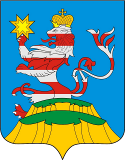 Чувашская РеспубликаАдминистрацияМариинско-Посадскогомуниципального округа П О С Т А Н О В Л Е Н И Е 27.01.2023  № 70г. Мариинский Посад«Должности, отнесенные к профессиональной квалификационной группе «Должности технических исполнителей и артистов вспомогательного состава»6407 рублейДолжности, отнесенные к профессиональной квалификационной группе «Должности работников культуры, искусства и кинематографии среднего звена»8 268 рублейДолжности, отнесенные к профессиональной квалификационной группе «Должности работников культуры, искусства и кинематографии ведущего звена»10 966  рублейДолжности, отнесенные к профессиональной квалификационной группе «Должности руководящего состава учреждений культуры, искусства и кинематографии»14 237 рубляДолжности, отнесенные к профессиональной квалификационной группе «Общеотраслевые должности служащих первого уровня»6 110  рублейДолжности, отнесенные к профессиональной квалификационной группе «Общеотраслевые должности служащих второго уровня»7453 рублейДолжности, отнесенные к профессиональной квалификационной группе «Общеотраслевые должности служащих третьего уровня»10 966 рублейДолжности, отнесенные к профессиональной квалификационной группе «Общеотраслевые должности служащих четвертого уровня»14 237  рубля